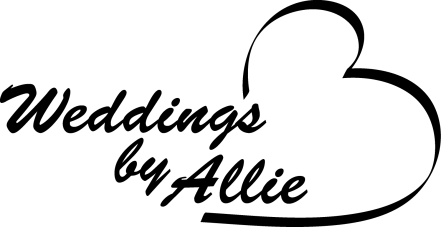 School of Planning & Event InstituteZOOM CLASS REGISTRATION FORM MARCH 2021Date:_______________Name_____________________________________________________Address___________________________________________________City, State, Zip_____________________________________________Home Phone____________________Work Phone________________Cell Phone_________________________________________________E-Mail Address_____________________________________Please make your check or money order payable to Weddings by Allie andMail your registration fee with this completed form to:(if paying by PayPal or Credit Card add 3% for processing fee)Weddings by Allie, LLC12232 Industriplex Blvd.  Suite 9Baton Rouge, LA 70809 Your $50.00 registration is due immediately to be enrolledCheck which option plan you would like to usePayment Plan Option 1 ____ $249.50 Due March 16, 2021   $249.50 Due April 13, 2021 Payment Plan Option 2 ____$124.75 Due 3/16, Due 3/23, Due 3/30, Due 4/13 SIGNATURE OF STUDENT_  _______________________   ____      DATE_____________By signing I agree to make the above payments / no refunds but can make up dates and or take the next session available  For Office Use Only:Registration Paid  ___________________  Referred by____________________________Class # 31 Payment 1._________________ Payment 2. _____________________________                 Payment 3._________________  Payment 4. _____________________________Questions?  Please contact Allie Wester at 225-485-7340 or weddingsbyallie@yahoo.com 